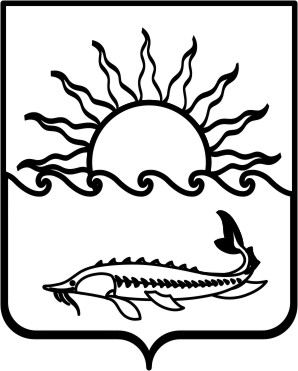 Р Е Ш Е Н И ЕСОВЕТА МУНИЦИПАЛЬНОГО ОБРАЗОВАНИЯПРИМОРСКО-АХТАРСКИЙ  РАЙОНшестого созываот  26 июня  2019  года                                                                                  №545город  Приморско-АхтарскОб утверждении  Положения о порядке сдачи квалификационного экзамена муниципальными служащими муниципального образования Приморско-Ахтарский район и оценке их знаний, навыков и умений (профессионального уровня)В соответствии с Федеральным законом от 2 марта 2007 года № 25-ФЗ «О муниципальной службе в Российской Федерации», Законом Краснодарского края от 8 июня 2007 года № 1244-КЗ «О муниципальной службе в Краснодарском крае», Уставом муниципального образования Приморско-Ахтарский район, Совет муниципального образования Приморско-Ахтарский район РЕШИЛ:1. Утвердить Положение о порядке сдачи квалификационного экзамена муниципальными служащими муниципального образования Приморско-Ахтарский район и оценке их знаний, навыков и умений (профессионального уровня) (прилагается).2. Администрации муниципального образования Приморско-Ахтарский район разместить настоящее  решение  в сети «Интернет» на официальном сайте администрации муниципального образования Приморско-Ахтарский район (http://www.prahtarsk.ru) и  официально опубликовать настоящее        решение в периодическом печатном издании – газета «Приазовье». 	3. Настоящее решение вступает в силу после его официального          опубликования.ПРИЛОЖЕНИЕУТВЕРЖДЕНО решением Совета муниципального образования Приморско-Ахтарский районот 26.06.2019  № 545ПОЛОЖЕНИЕо порядке сдачи квалификационного экзамена муниципальными служащими муниципального образования Приморско-Ахтарский район и оценке их знаний, навыков и умений (профессионального уровня)I. Общие положения1.1. Настоящим Положением в соответствии со статьей 16.1 Закона Краснодарского края от 8 июня 2007 года № 1244-КЗ «О муниципальной службе в Краснодарском крае» устанавливается порядок сдачи квалификационного экзамена муниципальными служащими муниципального образования Приморско-Ахтарский район (далее - муниципальные служащие), а также порядок оценки их знаний, навыков и умений (профессионального уровня) (далее - квалификационный экзамен).1.2. Квалификационный экзамен сдают муниципальные служащие, замещающие без ограничения срока полномочий должности муниципальной службы.1.3. Квалификационный экзамен проводится аттестационной комиссией органа местного самоуправления муниципального образования Приморско-Ахтарский район (далее - Комиссия), состав и порядок работы которой определяется муниципальным правовым актом представителя нанимателя.2. Порядок проведения квалификационного экзамена2.1. Квалификационный экзамен проводится:1) при решении вопроса о присвоении муниципальному служащему, не имеющему классного чина, первого классного чина по замещаемой должности муниципальной службы;2) при решении вопроса о присвоении муниципальному служащему очередного классного чина по замещаемой должности муниципальной службы, который присваивается муниципальному служащему по истечении срока, установленного для прохождения муниципальной службы в предыдущем классном чине, и при условии, что он замещает должность муниципальной службы, для которой предусмотрен классный чин, равный или более высокий, чем классный чин, присваиваемый муниципальному служащему;3) при решении вопроса о присвоении муниципальному служащему классного чина после назначения его на более высокую должность муниципальной службы, если для этой должности предусмотрен более высокий классный чин, чем тот, который имеет муниципальный служащий.2.2. В случаях, предусмотренных подпунктами 1 и 3 пункта 2.1 раздела 2 настоящего Порядка, квалификационный экзамен проводится после успешного завершения испытания, а если испытание муниципальному служащему не устанавливалось, то не ранее чем через три месяца после назначения муниципального служащего на должность муниципальной службы.2.3. Квалификационный экзамен проводится по решению представителя нанимателя, которое он принимает по собственной инициативе или по инициативе муниципального служащего.2.4. Квалификационный экзамен проводится по решению представителя нанимателя по мере необходимости, но не чаще одного раза в год и не реже одного раза в три года.Квалификационный экзамен, проводимый по инициативе муниципального служащего, считается внеочередным и проводится не позднее, чем через три месяца после дня подачи муниципальным служащим письменного заявления о присвоении классного чина.2.5. Муниципальный служащий, в отношении которого проводится служебная проверка или возбуждено уголовное дело, и (или) имеющий дисциплинарное взыскание, до проведения квалификационного экзамена не допускается.2.6. Решение о проведении квалификационного экзамена оформляется распорядительным документом представителя нанимателя, в котором указываются:1) дата и время проведения квалификационного экзамена;2) список муниципальных служащих, которые должны сдавать квалификационный экзамен;3) перечень документов, необходимых для проведения квалификационного экзамена.2.7. Решение о предстоящей сдаче квалификационного экзамена доводится до сведения муниципального служащего не, позднее чем за 30 (тридцать) календарных дней до его проведения.2.8. Не позднее чем за 30 (тридцать) календарных дней до проведения квалификационного экзамена непосредственный руководитель муниципального служащего направляет в Комиссию отзыв об уровне знаний, навыков и умений (профессиональном уровне) муниципального служащего, предоставляемого к сдаче квалификационного экзамена, и о возможности присвоения ему классного чина согласно приложению № 1 к настоящему Положению.2.9. Муниципальный служащий должен быть ознакомлен с отзывом, указанным в пункте 2.8 раздела 2 настоящего Положения, не менее чем за 14 (четырнадцать) календарных дней до проведения квалификационного экзамена.Муниципальный служащий вправе представить в Комиссию заявление о своем несогласии с указанным отзывом.2.10. При проведении квалификационного экзамена Комиссия оценивает знания, навыки и умения (профессиональный уровень) муниципальных служащих в соответствии с требованиями должностных инструкций муниципальных служащих, сложностью и ответственностью работы, выполняемой муниципальными служащими, на основе экзаменационных процедур с использованием не противоречащих федеральным законам и другим нормативным правовым актам Российской Федерации методов оценки профессиональных качеств муниципальных служащих, включая экзаменационные билеты, индивидуальное собеседование и тестирование по вопросам, связанным с выполнением должностных обязанностей по замещаемой должности муниципальной службы.2.11. Решение о результате квалификационного экзамена выносится Комиссией в отсутствие муниципального служащего и его непосредственного руководителя открытым голосованием простым большинством голосов присутствующих на заседании членов Комиссии. При равенстве голосов муниципальный служащий признается сдавшим квалификационный экзамен.2.12. По результатам квалификационного экзамена в отношении муниципального служащего Комиссией выносится одно из следующих решений:1) признать, что муниципальный служащий сдал квалификационный экзамен, и рекомендовать его для присвоения классного чина;2) признать, что муниципальный служащий не сдал квалификационный экзамен.2.13. Результат квалификационного экзамена заносится в экзаменационный лист муниципального служащего, составленный по форме согласно приложению №  2 к настоящему Положению.Экзаменационный лист подписывается председателем и секретарем Комиссии.Муниципальный служащий знакомится с экзаменационным листом под роспись.Экзаменационный лист муниципального служащего и отзыв об уровне его знаний, навыков и умений (профессиональном уровне) и о возможности присвоения ему классного чина хранятся в личном деле муниципального служащего.2.14. Результаты квалификационного экзамена направляются представителю нанимателя не позднее, чем через 10 (десять) календарных дней после его проведения.2.15. На основании результатов квалификационного экзамена представитель нанимателя принимает решение о присвоении в установленном порядке классного чина муниципальному служащему, сдавшему квалификационный экзамен, путем издания распорядительного документа  представителя нанимателя.Подготовка проекта распорядительного документа  представителя нанимателя о присвоении классного чина муниципальному служащему осуществляется кадровым подразделением органа местного самоуправления.Запись о присвоении классного чина вносится в личное дело и трудовую книжку муниципального служащего. Копия распоряжения о присвоении муниципального служащему классного чина хранится в личном деле муниципального служащего.2.16. Муниципальный служащий, не сдавший квалификационный экзамен, может выступить с инициативой о проведении повторного квалификационного экзамена не ранее, чем через шесть месяцев после проведения данного экзамена.2.17. Муниципальный служащий вправе обжаловать результаты квалификационного экзамена в соответствии с законодательством Российской Федерации.Председатель Совета муниципального образованияПриморско-Ахтарский район                                                      Е.А. КутузоваПредседатель Совета муниципального  образованияПриморско-Ахтарский район                                        Е.А. КутузоваПредседатель Советамуниципального образования Приморско-Ахтарский район                                                Е.А. КутузоваПредседатель Совета муниципального образования Приморско-Ахтарский  район                           Е.А. Кутузова         Глава          муниципального образования         Приморско-Ахтарский район                               М.В.БондаренкоПРИЛОЖЕНИЕ № 1к Положению о порядке сдачи квалификационного экзамена муниципальными служащими муниципального образования Приморско-Ахтарский район и оценке их знаний, навыков и умений (профессионального уровня)Отзыв
об уровне знаний, навыков и умений (профессиональном уровне) муниципального служащего, представляемого к сдаче квалификационного экзамена, и о возможности присвоения ему классного чинаОтзыв
об уровне знаний, навыков и умений (профессиональном уровне) муниципального служащего, представляемого к сдаче квалификационного экзамена, и о возможности присвоения ему классного чинаОтзыв
об уровне знаний, навыков и умений (профессиональном уровне) муниципального служащего, представляемого к сдаче квалификационного экзамена, и о возможности присвоения ему классного чинаОтзыв
об уровне знаний, навыков и умений (профессиональном уровне) муниципального служащего, представляемого к сдаче квалификационного экзамена, и о возможности присвоения ему классного чинаОтзыв
об уровне знаний, навыков и умений (профессиональном уровне) муниципального служащего, представляемого к сдаче квалификационного экзамена, и о возможности присвоения ему классного чинаОтзыв
об уровне знаний, навыков и умений (профессиональном уровне) муниципального служащего, представляемого к сдаче квалификационного экзамена, и о возможности присвоения ему классного чинаОтзыв
об уровне знаний, навыков и умений (профессиональном уровне) муниципального служащего, представляемого к сдаче квалификационного экзамена, и о возможности присвоения ему классного чинаОтзыв
об уровне знаний, навыков и умений (профессиональном уровне) муниципального служащего, представляемого к сдаче квалификационного экзамена, и о возможности присвоения ему классного чинаОтзыв
об уровне знаний, навыков и умений (профессиональном уровне) муниципального служащего, представляемого к сдаче квалификационного экзамена, и о возможности присвоения ему классного чинаОтзыв
об уровне знаний, навыков и умений (профессиональном уровне) муниципального служащего, представляемого к сдаче квалификационного экзамена, и о возможности присвоения ему классного чинаОтзыв
об уровне знаний, навыков и умений (профессиональном уровне) муниципального служащего, представляемого к сдаче квалификационного экзамена, и о возможности присвоения ему классного чинаОтзыв
об уровне знаний, навыков и умений (профессиональном уровне) муниципального служащего, представляемого к сдаче квалификационного экзамена, и о возможности присвоения ему классного чинаОтзыв
об уровне знаний, навыков и умений (профессиональном уровне) муниципального служащего, представляемого к сдаче квалификационного экзамена, и о возможности присвоения ему классного чина1. Фамилия, имя, отчество1. Фамилия, имя, отчество1. Фамилия, имя, отчество1. Фамилия, имя, отчество1. Фамилия, имя, отчество2. Год, число и месяц рождения2. Год, число и месяц рождения2. Год, число и месяц рождения2. Год, число и месяц рождения2. Год, число и месяц рождения2. Год, число и месяц рождения2. Год, число и месяц рождения3. Сведения об образовании, наличии ученой степени, ученого звания3. Сведения об образовании, наличии ученой степени, ученого звания3. Сведения об образовании, наличии ученой степени, ученого звания3. Сведения об образовании, наличии ученой степени, ученого звания3. Сведения об образовании, наличии ученой степени, ученого звания3. Сведения об образовании, наличии ученой степени, ученого звания3. Сведения об образовании, наличии ученой степени, ученого звания3. Сведения об образовании, наличии ученой степени, ученого звания3. Сведения об образовании, наличии ученой степени, ученого звания3. Сведения об образовании, наличии ученой степени, ученого звания3. Сведения об образовании, наличии ученой степени, ученого звания3. Сведения об образовании, наличии ученой степени, ученого звания3. Сведения об образовании, наличии ученой степени, ученого звания(наименование учебного заведения и дата его окончания, специальность и квалификация по образованию)(наименование учебного заведения и дата его окончания, специальность и квалификация по образованию)(наименование учебного заведения и дата его окончания, специальность и квалификация по образованию)(наименование учебного заведения и дата его окончания, специальность и квалификация по образованию)(наименование учебного заведения и дата его окончания, специальность и квалификация по образованию)(наименование учебного заведения и дата его окончания, специальность и квалификация по образованию)(наименование учебного заведения и дата его окончания, специальность и квалификация по образованию)(наименование учебного заведения и дата его окончания, специальность и квалификация по образованию)(наименование учебного заведения и дата его окончания, специальность и квалификация по образованию)(наименование учебного заведения и дата его окончания, специальность и квалификация по образованию)(наименование учебного заведения и дата его окончания, специальность и квалификация по образованию)(наименование учебного заведения и дата его окончания, специальность и квалификация по образованию)(наименование учебного заведения и дата его окончания, специальность и квалификация по образованию)4. Сведения о профессиональной переподготовке, повышении квалификации или стажировке4. Сведения о профессиональной переподготовке, повышении квалификации или стажировке4. Сведения о профессиональной переподготовке, повышении квалификации или стажировке4. Сведения о профессиональной переподготовке, повышении квалификации или стажировке4. Сведения о профессиональной переподготовке, повышении квалификации или стажировке4. Сведения о профессиональной переподготовке, повышении квалификации или стажировке4. Сведения о профессиональной переподготовке, повышении квалификации или стажировке4. Сведения о профессиональной переподготовке, повышении квалификации или стажировке4. Сведения о профессиональной переподготовке, повышении квалификации или стажировке4. Сведения о профессиональной переподготовке, повышении квалификации или стажировке4. Сведения о профессиональной переподготовке, повышении квалификации или стажировке4. Сведения о профессиональной переподготовке, повышении квалификации или стажировке4. Сведения о профессиональной переподготовке, повышении квалификации или стажировке(документы о профессиональной переподготовке, повышении квалификации или стажировке)(документы о профессиональной переподготовке, повышении квалификации или стажировке)(документы о профессиональной переподготовке, повышении квалификации или стажировке)(документы о профессиональной переподготовке, повышении квалификации или стажировке)(документы о профессиональной переподготовке, повышении квалификации или стажировке)(документы о профессиональной переподготовке, повышении квалификации или стажировке)(документы о профессиональной переподготовке, повышении квалификации или стажировке)(документы о профессиональной переподготовке, повышении квалификации или стажировке)(документы о профессиональной переподготовке, повышении квалификации или стажировке)(документы о профессиональной переподготовке, повышении квалификации или стажировке)(документы о профессиональной переподготовке, повышении квалификации или стажировке)(документы о профессиональной переподготовке, повышении квалификации или стажировке)5. Замещаемая должность муниципальной службы на момент представления к сдаче квалификационного экзамена и дата назначения на эту должность5. Замещаемая должность муниципальной службы на момент представления к сдаче квалификационного экзамена и дата назначения на эту должность5. Замещаемая должность муниципальной службы на момент представления к сдаче квалификационного экзамена и дата назначения на эту должность5. Замещаемая должность муниципальной службы на момент представления к сдаче квалификационного экзамена и дата назначения на эту должность5. Замещаемая должность муниципальной службы на момент представления к сдаче квалификационного экзамена и дата назначения на эту должность5. Замещаемая должность муниципальной службы на момент представления к сдаче квалификационного экзамена и дата назначения на эту должность5. Замещаемая должность муниципальной службы на момент представления к сдаче квалификационного экзамена и дата назначения на эту должность5. Замещаемая должность муниципальной службы на момент представления к сдаче квалификационного экзамена и дата назначения на эту должность5. Замещаемая должность муниципальной службы на момент представления к сдаче квалификационного экзамена и дата назначения на эту должность5. Замещаемая должность муниципальной службы на момент представления к сдаче квалификационного экзамена и дата назначения на эту должность5. Замещаемая должность муниципальной службы на момент представления к сдаче квалификационного экзамена и дата назначения на эту должность5. Замещаемая должность муниципальной службы на момент представления к сдаче квалификационного экзамена и дата назначения на эту должность5. Замещаемая должность муниципальной службы на момент представления к сдаче квалификационного экзамена и дата назначения на эту должность6. Стаж муниципальной службы6. Стаж муниципальной службы6. Стаж муниципальной службы6. Стаж муниципальной службы6. Стаж муниципальной службы6. Стаж муниципальной службы7. Общий трудовой стаж7. Общий трудовой стаж8. Классный чин муниципальной службы8. Классный чин муниципальной службы8. Классный чин муниципальной службы8. Классный чин муниципальной службы8. Классный чин муниципальной службы8. Классный чин муниципальной службы8. Классный чин муниципальной службы8. Классный чин муниципальной службы8. Классный чин муниципальной службы8. Классный чин муниципальной службы8. Классный чин муниципальной службы8. Классный чин муниципальной службы8. Классный чин муниципальной службы(наименование классного чина и дата его присвоения)(наименование классного чина и дата его присвоения)(наименование классного чина и дата его присвоения)(наименование классного чина и дата его присвоения)(наименование классного чина и дата его присвоения)(наименование классного чина и дата его присвоения)(наименование классного чина и дата его присвоения)(наименование классного чина и дата его присвоения)(наименование классного чина и дата его присвоения)(наименование классного чина и дата его присвоения)9. Представляется на присвоение классного чина9. Представляется на присвоение классного чина9. Представляется на присвоение классного чина9. Представляется на присвоение классного чина9. Представляется на присвоение классного чина9. Представляется на присвоение классного чина9. Представляется на присвоение классного чина9. Представляется на присвоение классного чина9. Представляется на присвоение классного чина10. Перечень основных вопросов (документов), в решении (разработке) которых муниципальный служащий принимал участие___________________10. Перечень основных вопросов (документов), в решении (разработке) которых муниципальный служащий принимал участие___________________10. Перечень основных вопросов (документов), в решении (разработке) которых муниципальный служащий принимал участие___________________10. Перечень основных вопросов (документов), в решении (разработке) которых муниципальный служащий принимал участие___________________10. Перечень основных вопросов (документов), в решении (разработке) которых муниципальный служащий принимал участие___________________10. Перечень основных вопросов (документов), в решении (разработке) которых муниципальный служащий принимал участие___________________10. Перечень основных вопросов (документов), в решении (разработке) которых муниципальный служащий принимал участие___________________10. Перечень основных вопросов (документов), в решении (разработке) которых муниципальный служащий принимал участие___________________10. Перечень основных вопросов (документов), в решении (разработке) которых муниципальный служащий принимал участие___________________10. Перечень основных вопросов (документов), в решении (разработке) которых муниципальный служащий принимал участие___________________10. Перечень основных вопросов (документов), в решении (разработке) которых муниципальный служащий принимал участие___________________10. Перечень основных вопросов (документов), в решении (разработке) которых муниципальный служащий принимал участие___________________10. Перечень основных вопросов (документов), в решении (разработке) которых муниципальный служащий принимал участие___________________11. Мотивированная оценка профессиональных, личностных качеств и результатов профессиональной служебной деятельности муниципального служащего и возможности присвоения ему классного чина11. Мотивированная оценка профессиональных, личностных качеств и результатов профессиональной служебной деятельности муниципального служащего и возможности присвоения ему классного чина11. Мотивированная оценка профессиональных, личностных качеств и результатов профессиональной служебной деятельности муниципального служащего и возможности присвоения ему классного чина11. Мотивированная оценка профессиональных, личностных качеств и результатов профессиональной служебной деятельности муниципального служащего и возможности присвоения ему классного чина11. Мотивированная оценка профессиональных, личностных качеств и результатов профессиональной служебной деятельности муниципального служащего и возможности присвоения ему классного чина11. Мотивированная оценка профессиональных, личностных качеств и результатов профессиональной служебной деятельности муниципального служащего и возможности присвоения ему классного чина11. Мотивированная оценка профессиональных, личностных качеств и результатов профессиональной служебной деятельности муниципального служащего и возможности присвоения ему классного чина11. Мотивированная оценка профессиональных, личностных качеств и результатов профессиональной служебной деятельности муниципального служащего и возможности присвоения ему классного чина11. Мотивированная оценка профессиональных, личностных качеств и результатов профессиональной служебной деятельности муниципального служащего и возможности присвоения ему классного чина11. Мотивированная оценка профессиональных, личностных качеств и результатов профессиональной служебной деятельности муниципального служащего и возможности присвоения ему классного чина11. Мотивированная оценка профессиональных, личностных качеств и результатов профессиональной служебной деятельности муниципального служащего и возможности присвоения ему классного чина11. Мотивированная оценка профессиональных, личностных качеств и результатов профессиональной служебной деятельности муниципального служащего и возможности присвоения ему классного чина11. Мотивированная оценка профессиональных, личностных качеств и результатов профессиональной служебной деятельности муниципального служащего и возможности присвоения ему классного чинаНаименование должности непосредственного руководителя муниципального служащегоНаименование должности непосредственного руководителя муниципального служащегоНаименование должности непосредственного руководителя муниципального служащегоНаименование должности непосредственного руководителя муниципального служащегоНаименование должности непосредственного руководителя муниципального служащегоНаименование должности непосредственного руководителя муниципального служащегоНаименование должности непосредственного руководителя муниципального служащегоНаименование должности непосредственного руководителя муниципального служащегоНаименование должности непосредственного руководителя муниципального служащегоНаименование должности непосредственного руководителя муниципального служащегоНаименование должности непосредственного руководителя муниципального служащегоНаименование должности непосредственного руководителя муниципального служащегоНаименование должности непосредственного руководителя муниципального служащегоНаименование должности непосредственного руководителя муниципального служащегоНаименование должности непосредственного руководителя муниципального служащегоНаименование должности непосредственного руководителя муниципального служащегоНаименование должности непосредственного руководителя муниципального служащегоНаименование должности непосредственного руководителя муниципального служащегоНаименование должности непосредственного руководителя муниципального служащегоНаименование должности непосредственного руководителя муниципального служащегоНаименование должности непосредственного руководителя муниципального служащегоНаименование должности непосредственного руководителя муниципального служащего«_____»________________20___г.«_____»________________20___г.«_____»________________20___г.«_____»________________20___г.«_____»________________20___г.«_____»________________20___г.«_____»________________20___г.«_____»________________20___г.«_____»________________20___г.«_____»________________20___г.«_____»________________20___г.«_____»________________20___г.«_____»________________20___г.«_____»________________20___г.«_____»________________20___г.«_____»________________20___г.(подпись)(подпись)(инициалы, фамилия)(инициалы, фамилия)(инициалы, фамилия)С отзывом ознакомлен(а)С отзывом ознакомлен(а)С отзывом ознакомлен(а)С отзывом ознакомлен(а)(подпись и дата ознакомления, инициалы, фамилия)(подпись и дата ознакомления, инициалы, фамилия)(подпись и дата ознакомления, инициалы, фамилия)(подпись и дата ознакомления, инициалы, фамилия)(подпись и дата ознакомления, инициалы, фамилия)(подпись и дата ознакомления, инициалы, фамилия)(подпись и дата ознакомления, инициалы, фамилия)(подпись и дата ознакомления, инициалы, фамилия)(подпись и дата ознакомления, инициалы, фамилия)(подпись и дата ознакомления, инициалы, фамилия)(подпись и дата ознакомления, инициалы, фамилия)ПРИЛОЖЕНИЕ № 2ПРИЛОЖЕНИЕ № 2ПРИЛОЖЕНИЕ № 2ПРИЛОЖЕНИЕ № 2ПРИЛОЖЕНИЕ № 2ПРИЛОЖЕНИЕ № 2к Положению о порядке сдачи квалификационного экзамена муниципальными служащими муниципального образования Приморско-Ахтарский район и оценке их знаний, навыков и умений (профессионального уровня)к Положению о порядке сдачи квалификационного экзамена муниципальными служащими муниципального образования Приморско-Ахтарский район и оценке их знаний, навыков и умений (профессионального уровня)к Положению о порядке сдачи квалификационного экзамена муниципальными служащими муниципального образования Приморско-Ахтарский район и оценке их знаний, навыков и умений (профессионального уровня)к Положению о порядке сдачи квалификационного экзамена муниципальными служащими муниципального образования Приморско-Ахтарский район и оценке их знаний, навыков и умений (профессионального уровня)к Положению о порядке сдачи квалификационного экзамена муниципальными служащими муниципального образования Приморско-Ахтарский район и оценке их знаний, навыков и умений (профессионального уровня)к Положению о порядке сдачи квалификационного экзамена муниципальными служащими муниципального образования Приморско-Ахтарский район и оценке их знаний, навыков и умений (профессионального уровня)Экзаменационный лист
муниципального служащегоЭкзаменационный лист
муниципального служащегоЭкзаменационный лист
муниципального служащегоЭкзаменационный лист
муниципального служащегоЭкзаменационный лист
муниципального служащегоЭкзаменационный лист
муниципального служащегоЭкзаменационный лист
муниципального служащегоЭкзаменационный лист
муниципального служащегоЭкзаменационный лист
муниципального служащегоЭкзаменационный лист
муниципального служащегоЭкзаменационный лист
муниципального служащегоЭкзаменационный лист
муниципального служащегоЭкзаменационный лист
муниципального служащегоЭкзаменационный лист
муниципального служащегоЭкзаменационный лист
муниципального служащегоЭкзаменационный лист
муниципального служащего1. Фамилия, имя, отчество1. Фамилия, имя, отчество1. Фамилия, имя, отчество1. Фамилия, имя, отчество1. Фамилия, имя, отчество1. Фамилия, имя, отчество2. Год, число и месяц рождения2. Год, число и месяц рождения2. Год, число и месяц рождения2. Год, число и месяц рождения2. Год, число и месяц рождения2. Год, число и месяц рождения3. Сведения об образовании, наличии ученой степени, ученого звания3. Сведения об образовании, наличии ученой степени, ученого звания3. Сведения об образовании, наличии ученой степени, ученого звания3. Сведения об образовании, наличии ученой степени, ученого звания3. Сведения об образовании, наличии ученой степени, ученого звания3. Сведения об образовании, наличии ученой степени, ученого звания3. Сведения об образовании, наличии ученой степени, ученого звания3. Сведения об образовании, наличии ученой степени, ученого звания3. Сведения об образовании, наличии ученой степени, ученого звания3. Сведения об образовании, наличии ученой степени, ученого звания3. Сведения об образовании, наличии ученой степени, ученого звания3. Сведения об образовании, наличии ученой степени, ученого звания3. Сведения об образовании, наличии ученой степени, ученого звания3. Сведения об образовании, наличии ученой степени, ученого звания3. Сведения об образовании, наличии ученой степени, ученого звания3. Сведения об образовании, наличии ученой степени, ученого звания(наименование учебного заведения и дата его окончания, специальность и квалификация по образованию)(наименование учебного заведения и дата его окончания, специальность и квалификация по образованию)(наименование учебного заведения и дата его окончания, специальность и квалификация по образованию)(наименование учебного заведения и дата его окончания, специальность и квалификация по образованию)(наименование учебного заведения и дата его окончания, специальность и квалификация по образованию)(наименование учебного заведения и дата его окончания, специальность и квалификация по образованию)(наименование учебного заведения и дата его окончания, специальность и квалификация по образованию)(наименование учебного заведения и дата его окончания, специальность и квалификация по образованию)(наименование учебного заведения и дата его окончания, специальность и квалификация по образованию)(наименование учебного заведения и дата его окончания, специальность и квалификация по образованию)(наименование учебного заведения и дата его окончания, специальность и квалификация по образованию)(наименование учебного заведения и дата его окончания, специальность и квалификация по образованию)(наименование учебного заведения и дата его окончания, специальность и квалификация по образованию)(наименование учебного заведения и дата его окончания, специальность и квалификация по образованию)(наименование учебного заведения и дата его окончания, специальность и квалификация по образованию)(наименование учебного заведения и дата его окончания, специальность и квалификация по образованию)4. Сведения о профессиональной переподготовке, повышении квалификации или стажировке4. Сведения о профессиональной переподготовке, повышении квалификации или стажировке4. Сведения о профессиональной переподготовке, повышении квалификации или стажировке4. Сведения о профессиональной переподготовке, повышении квалификации или стажировке4. Сведения о профессиональной переподготовке, повышении квалификации или стажировке4. Сведения о профессиональной переподготовке, повышении квалификации или стажировке4. Сведения о профессиональной переподготовке, повышении квалификации или стажировке4. Сведения о профессиональной переподготовке, повышении квалификации или стажировке4. Сведения о профессиональной переподготовке, повышении квалификации или стажировке4. Сведения о профессиональной переподготовке, повышении квалификации или стажировке4. Сведения о профессиональной переподготовке, повышении квалификации или стажировке4. Сведения о профессиональной переподготовке, повышении квалификации или стажировке4. Сведения о профессиональной переподготовке, повышении квалификации или стажировке4. Сведения о профессиональной переподготовке, повышении квалификации или стажировке4. Сведения о профессиональной переподготовке, повышении квалификации или стажировке4. Сведения о профессиональной переподготовке, повышении квалификации или стажировке(документы о профессиональной переподготовке, повышении квалификации или стажировке)(документы о профессиональной переподготовке, повышении квалификации или стажировке)(документы о профессиональной переподготовке, повышении квалификации или стажировке)(документы о профессиональной переподготовке, повышении квалификации или стажировке)(документы о профессиональной переподготовке, повышении квалификации или стажировке)(документы о профессиональной переподготовке, повышении квалификации или стажировке)(документы о профессиональной переподготовке, повышении квалификации или стажировке)(документы о профессиональной переподготовке, повышении квалификации или стажировке)(документы о профессиональной переподготовке, повышении квалификации или стажировке)(документы о профессиональной переподготовке, повышении квалификации или стажировке)(документы о профессиональной переподготовке, повышении квалификации или стажировке)(документы о профессиональной переподготовке, повышении квалификации или стажировке)(документы о профессиональной переподготовке, повышении квалификации или стажировке)(документы о профессиональной переподготовке, повышении квалификации или стажировке)(документы о профессиональной переподготовке, повышении квалификации или стажировке)(документы о профессиональной переподготовке, повышении квалификации или стажировке)5. Замещаемая должность муниципальной службы на момент представления к сдаче квалификационного экзамена и дата назначения на эту должность5. Замещаемая должность муниципальной службы на момент представления к сдаче квалификационного экзамена и дата назначения на эту должность5. Замещаемая должность муниципальной службы на момент представления к сдаче квалификационного экзамена и дата назначения на эту должность5. Замещаемая должность муниципальной службы на момент представления к сдаче квалификационного экзамена и дата назначения на эту должность5. Замещаемая должность муниципальной службы на момент представления к сдаче квалификационного экзамена и дата назначения на эту должность5. Замещаемая должность муниципальной службы на момент представления к сдаче квалификационного экзамена и дата назначения на эту должность5. Замещаемая должность муниципальной службы на момент представления к сдаче квалификационного экзамена и дата назначения на эту должность5. Замещаемая должность муниципальной службы на момент представления к сдаче квалификационного экзамена и дата назначения на эту должность5. Замещаемая должность муниципальной службы на момент представления к сдаче квалификационного экзамена и дата назначения на эту должность5. Замещаемая должность муниципальной службы на момент представления к сдаче квалификационного экзамена и дата назначения на эту должность5. Замещаемая должность муниципальной службы на момент представления к сдаче квалификационного экзамена и дата назначения на эту должность5. Замещаемая должность муниципальной службы на момент представления к сдаче квалификационного экзамена и дата назначения на эту должность5. Замещаемая должность муниципальной службы на момент представления к сдаче квалификационного экзамена и дата назначения на эту должность5. Замещаемая должность муниципальной службы на момент представления к сдаче квалификационного экзамена и дата назначения на эту должность5. Замещаемая должность муниципальной службы на момент представления к сдаче квалификационного экзамена и дата назначения на эту должность5. Замещаемая должность муниципальной службы на момент представления к сдаче квалификационного экзамена и дата назначения на эту должность6. Стаж муниципальной службы6. Стаж муниципальной службы6. Стаж муниципальной службы6. Стаж муниципальной службы6. Стаж муниципальной службы6. Стаж муниципальной службы7. Общий трудовой стаж            _______________________________________7. Общий трудовой стаж            _______________________________________7. Общий трудовой стаж            _______________________________________7. Общий трудовой стаж            _______________________________________7. Общий трудовой стаж            _______________________________________7. Общий трудовой стаж            _______________________________________7. Общий трудовой стаж            _______________________________________7. Общий трудовой стаж            _______________________________________7. Общий трудовой стаж            _______________________________________7. Общий трудовой стаж            _______________________________________7. Общий трудовой стаж            _______________________________________7. Общий трудовой стаж            _______________________________________7. Общий трудовой стаж            _______________________________________7. Общий трудовой стаж            _______________________________________7. Общий трудовой стаж            _______________________________________7. Общий трудовой стаж            _______________________________________8. Классный чин муниципальной службы______________________________8. Классный чин муниципальной службы______________________________8. Классный чин муниципальной службы______________________________8. Классный чин муниципальной службы______________________________8. Классный чин муниципальной службы______________________________8. Классный чин муниципальной службы______________________________8. Классный чин муниципальной службы______________________________8. Классный чин муниципальной службы______________________________8. Классный чин муниципальной службы______________________________8. Классный чин муниципальной службы______________________________8. Классный чин муниципальной службы______________________________8. Классный чин муниципальной службы______________________________8. Классный чин муниципальной службы______________________________8. Классный чин муниципальной службы______________________________8. Классный чин муниципальной службы______________________________8. Классный чин муниципальной службы______________________________                   (наименование классного чина и дата его присвоения)                   (наименование классного чина и дата его присвоения)                   (наименование классного чина и дата его присвоения)                   (наименование классного чина и дата его присвоения)                   (наименование классного чина и дата его присвоения)                   (наименование классного чина и дата его присвоения)                   (наименование классного чина и дата его присвоения)                   (наименование классного чина и дата его присвоения)                   (наименование классного чина и дата его присвоения)                   (наименование классного чина и дата его присвоения)                   (наименование классного чина и дата его присвоения)                   (наименование классного чина и дата его присвоения)9. Вопросы к муниципальному служащему и краткие ответы на них9. Вопросы к муниципальному служащему и краткие ответы на них9. Вопросы к муниципальному служащему и краткие ответы на них9. Вопросы к муниципальному служащему и краткие ответы на них9. Вопросы к муниципальному служащему и краткие ответы на них9. Вопросы к муниципальному служащему и краткие ответы на них9. Вопросы к муниципальному служащему и краткие ответы на них9. Вопросы к муниципальному служащему и краткие ответы на них9. Вопросы к муниципальному служащему и краткие ответы на них9. Вопросы к муниципальному служащему и краткие ответы на них9. Вопросы к муниципальному служащему и краткие ответы на них9. Вопросы к муниципальному служащему и краткие ответы на них9. Вопросы к муниципальному служащему и краткие ответы на них9. Вопросы к муниципальному служащему и краткие ответы на них9. Вопросы к муниципальному служащему и краткие ответы на них9. Вопросы к муниципальному служащему и краткие ответы на них10. Замечания и предложения, высказанные аттестационной комиссией______10. Замечания и предложения, высказанные аттестационной комиссией______10. Замечания и предложения, высказанные аттестационной комиссией______10. Замечания и предложения, высказанные аттестационной комиссией______10. Замечания и предложения, высказанные аттестационной комиссией______10. Замечания и предложения, высказанные аттестационной комиссией______10. Замечания и предложения, высказанные аттестационной комиссией______10. Замечания и предложения, высказанные аттестационной комиссией______10. Замечания и предложения, высказанные аттестационной комиссией______10. Замечания и предложения, высказанные аттестационной комиссией______10. Замечания и предложения, высказанные аттестационной комиссией______10. Замечания и предложения, высказанные аттестационной комиссией______10. Замечания и предложения, высказанные аттестационной комиссией______10. Замечания и предложения, высказанные аттестационной комиссией______10. Замечания и предложения, высказанные аттестационной комиссией______10. Замечания и предложения, высказанные аттестационной комиссией______11. Предложения, высказанные муниципальным служащим_______________11. Предложения, высказанные муниципальным служащим_______________11. Предложения, высказанные муниципальным служащим_______________11. Предложения, высказанные муниципальным служащим_______________11. Предложения, высказанные муниципальным служащим_______________11. Предложения, высказанные муниципальным служащим_______________11. Предложения, высказанные муниципальным служащим_______________11. Предложения, высказанные муниципальным служащим_______________11. Предложения, высказанные муниципальным служащим_______________11. Предложения, высказанные муниципальным служащим_______________11. Предложения, высказанные муниципальным служащим_______________11. Предложения, высказанные муниципальным служащим_______________11. Предложения, высказанные муниципальным служащим_______________11. Предложения, высказанные муниципальным служащим_______________11. Предложения, высказанные муниципальным служащим_______________11. Предложения, высказанные муниципальным служащим_______________12. Оценка знаний, навыков и умений (профессионального уровня) муниципального служащего по результатам квалификационного экзамена12. Оценка знаний, навыков и умений (профессионального уровня) муниципального служащего по результатам квалификационного экзамена12. Оценка знаний, навыков и умений (профессионального уровня) муниципального служащего по результатам квалификационного экзамена12. Оценка знаний, навыков и умений (профессионального уровня) муниципального служащего по результатам квалификационного экзамена12. Оценка знаний, навыков и умений (профессионального уровня) муниципального служащего по результатам квалификационного экзамена12. Оценка знаний, навыков и умений (профессионального уровня) муниципального служащего по результатам квалификационного экзамена12. Оценка знаний, навыков и умений (профессионального уровня) муниципального служащего по результатам квалификационного экзамена12. Оценка знаний, навыков и умений (профессионального уровня) муниципального служащего по результатам квалификационного экзамена12. Оценка знаний, навыков и умений (профессионального уровня) муниципального служащего по результатам квалификационного экзамена12. Оценка знаний, навыков и умений (профессионального уровня) муниципального служащего по результатам квалификационного экзамена12. Оценка знаний, навыков и умений (профессионального уровня) муниципального служащего по результатам квалификационного экзамена12. Оценка знаний, навыков и умений (профессионального уровня) муниципального служащего по результатам квалификационного экзамена12. Оценка знаний, навыков и умений (профессионального уровня) муниципального служащего по результатам квалификационного экзамена12. Оценка знаний, навыков и умений (профессионального уровня) муниципального служащего по результатам квалификационного экзамена12. Оценка знаний, навыков и умений (профессионального уровня) муниципального служащего по результатам квалификационного экзамена12. Оценка знаний, навыков и умений (профессионального уровня) муниципального служащего по результатам квалификационного экзамена(признать, что муниципальный служащий сдал квалификационный экзамен, и рекомендовать его для присвоения классного чина муниципальной службы; признать, что муниципальный служащий не сдал квалификационный экзамен)(признать, что муниципальный служащий сдал квалификационный экзамен, и рекомендовать его для присвоения классного чина муниципальной службы; признать, что муниципальный служащий не сдал квалификационный экзамен)(признать, что муниципальный служащий сдал квалификационный экзамен, и рекомендовать его для присвоения классного чина муниципальной службы; признать, что муниципальный служащий не сдал квалификационный экзамен)(признать, что муниципальный служащий сдал квалификационный экзамен, и рекомендовать его для присвоения классного чина муниципальной службы; признать, что муниципальный служащий не сдал квалификационный экзамен)(признать, что муниципальный служащий сдал квалификационный экзамен, и рекомендовать его для присвоения классного чина муниципальной службы; признать, что муниципальный служащий не сдал квалификационный экзамен)(признать, что муниципальный служащий сдал квалификационный экзамен, и рекомендовать его для присвоения классного чина муниципальной службы; признать, что муниципальный служащий не сдал квалификационный экзамен)(признать, что муниципальный служащий сдал квалификационный экзамен, и рекомендовать его для присвоения классного чина муниципальной службы; признать, что муниципальный служащий не сдал квалификационный экзамен)(признать, что муниципальный служащий сдал квалификационный экзамен, и рекомендовать его для присвоения классного чина муниципальной службы; признать, что муниципальный служащий не сдал квалификационный экзамен)(признать, что муниципальный служащий сдал квалификационный экзамен, и рекомендовать его для присвоения классного чина муниципальной службы; признать, что муниципальный служащий не сдал квалификационный экзамен)(признать, что муниципальный служащий сдал квалификационный экзамен, и рекомендовать его для присвоения классного чина муниципальной службы; признать, что муниципальный служащий не сдал квалификационный экзамен)(признать, что муниципальный служащий сдал квалификационный экзамен, и рекомендовать его для присвоения классного чина муниципальной службы; признать, что муниципальный служащий не сдал квалификационный экзамен)(признать, что муниципальный служащий сдал квалификационный экзамен, и рекомендовать его для присвоения классного чина муниципальной службы; признать, что муниципальный служащий не сдал квалификационный экзамен)(признать, что муниципальный служащий сдал квалификационный экзамен, и рекомендовать его для присвоения классного чина муниципальной службы; признать, что муниципальный служащий не сдал квалификационный экзамен)(признать, что муниципальный служащий сдал квалификационный экзамен, и рекомендовать его для присвоения классного чина муниципальной службы; признать, что муниципальный служащий не сдал квалификационный экзамен)(признать, что муниципальный служащий сдал квалификационный экзамен, и рекомендовать его для присвоения классного чина муниципальной службы; признать, что муниципальный служащий не сдал квалификационный экзамен)(признать, что муниципальный служащий сдал квалификационный экзамен, и рекомендовать его для присвоения классного чина муниципальной службы; признать, что муниципальный служащий не сдал квалификационный экзамен)13. Количественный состав аттестационной комиссии ___________ членов13. Количественный состав аттестационной комиссии ___________ членов13. Количественный состав аттестационной комиссии ___________ членов13. Количественный состав аттестационной комиссии ___________ членов13. Количественный состав аттестационной комиссии ___________ членов13. Количественный состав аттестационной комиссии ___________ членов13. Количественный состав аттестационной комиссии ___________ членов13. Количественный состав аттестационной комиссии ___________ членов13. Количественный состав аттестационной комиссии ___________ членов13. Количественный состав аттестационной комиссии ___________ членов13. Количественный состав аттестационной комиссии ___________ членов13. Количественный состав аттестационной комиссии ___________ членов13. Количественный состав аттестационной комиссии ___________ членов13. Количественный состав аттестационной комиссии ___________ членов13. Количественный состав аттестационной комиссии ___________ членов13. Количественный состав аттестационной комиссии ___________ членовНа заседании присутствовало членов аттестационной комиссии ___________На заседании присутствовало членов аттестационной комиссии ___________На заседании присутствовало членов аттестационной комиссии ___________На заседании присутствовало членов аттестационной комиссии ___________На заседании присутствовало членов аттестационной комиссии ___________На заседании присутствовало членов аттестационной комиссии ___________На заседании присутствовало членов аттестационной комиссии ___________На заседании присутствовало членов аттестационной комиссии ___________На заседании присутствовало членов аттестационной комиссии ___________На заседании присутствовало членов аттестационной комиссии ___________На заседании присутствовало членов аттестационной комиссии ___________На заседании присутствовало членов аттестационной комиссии ___________На заседании присутствовало членов аттестационной комиссии ___________На заседании присутствовало членов аттестационной комиссии ___________На заседании присутствовало членов аттестационной комиссии ___________На заседании присутствовало членов аттестационной комиссии ___________Количество голосов:Количество голосов:Количество голосов:Количество голосов:"за""за""за""против""против""против""против""против"_____________________________________________"воздержалось""воздержалось""воздержалось""воздержалось""воздержалось""воздержалось""воздержалось""воздержалось"14. Примечания14. Примечания14. Примечания14. ПримечанияПредседатель аттестационной комиссииПредседатель аттестационной комиссииПредседатель аттестационной комиссииПредседатель аттестационной комиссииПредседатель аттестационной комиссииПредседатель аттестационной комиссииПредседатель аттестационной комиссииПредседатель аттестационной комиссииПредседатель аттестационной комиссииПредседатель аттестационной комиссииПредседатель аттестационной комиссии(подпись)(подпись)(подпись)(подпись)(подпись)(подпись)(подпись)(подпись)(подпись)(подпись)(подпись)(инициалы, фамилия)(инициалы, фамилия)(инициалы, фамилия)Секретарь аттестационной комиссииСекретарь аттестационной комиссииСекретарь аттестационной комиссииСекретарь аттестационной комиссииСекретарь аттестационной комиссииСекретарь аттестационной комиссииСекретарь аттестационной комиссииСекретарь аттестационной комиссииСекретарь аттестационной комиссииСекретарь аттестационной комиссииСекретарь аттестационной комиссии(подпись)(подпись)(подпись)(подпись)(подпись)(подпись)(подпись)(подпись)(подпись)(подпись)(подпись)(инициалы, фамилия)(инициалы, фамилия)(инициалы, фамилия)""20г.г.г.г.г.г.г.г.(дата проведения квалификационного экзамена)(дата проведения квалификационного экзамена)(дата проведения квалификационного экзамена)(дата проведения квалификационного экзамена)(дата проведения квалификационного экзамена)(дата проведения квалификационного экзамена)(дата проведения квалификационного экзамена)(дата проведения квалификационного экзамена)(дата проведения квалификационного экзамена)(дата проведения квалификационного экзамена)(дата проведения квалификационного экзамена)С экзаменационным листом ознакомилсяС экзаменационным листом ознакомилсяС экзаменационным листом ознакомилсяС экзаменационным листом ознакомилсяС экзаменационным листом ознакомилсяС экзаменационным листом ознакомилсяС экзаменационным листом ознакомилсяС экзаменационным листом ознакомилсяС экзаменационным листом ознакомилсяС экзаменационным листом ознакомилсяС экзаменационным листом ознакомился(подпись муниципального служащего, дата)(подпись муниципального служащего, дата)(подпись муниципального служащего, дата)